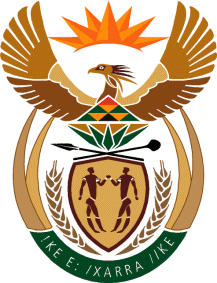 MINISTRY: PUBLIC SERVICE AND ADMINISTRATIONREPUBLIC OF SOUTH AFRICANATIONAL ASSEMBLYQUESTION FOR WRITTEN REPLY DATE:		09 OCTOBER 2020QUESTION NO.: 	2210Dr L A Schreiber (DA) to ask the Minister of Public Service and Administration:What are the average salary levels that are paid to (a) full-time shop stewards and (b) national office bearers who are elected by labour unions and are employed in the public service?									NW2779EREPLY: The average salary levels paid to full-time shop stewardswho are elected by labour unions and are employed in the public service is R 309 860,00.The average salary levels paid to National office bearers who are elected by labour unions and are employed in the public service is R 486 653,00.End 